                                                                                                                                                                                                                                                           Antrag auf die Gewährung von Zuwendungen                                zur Förderung der Kultur im ländlichen Raum Info: www.anhalt-bitterfeld.de/de/foerderung-von-kultur-im-laendlichen-raum.html  E-Mail: kulturfoerderung@anhalt-bitterfeld.de                                                                                                                                                                                    Landkreis Anhalt-Bitterfeld                                                          Fachbereich Bildung, Kultur und SportFachdienst KulturAm Flugplatz 106366 Köthen (Anhalt)Einzureichende Unterlagen und Hinweise entnehmen Sie bitte Seite 4 des Antrags.__________________________________________________________________________Ort, Datum                                                  Stempel                   rechtsverbindliche UnterschriftMit der Unterschrift bestätige ich: dass mit der Fördermaßnahme noch nicht begonnen wurde. das Projekt ohne Fördermittel nicht realisierbar ist. Änderungen betreffs der Maßnahme wie Finanzierung, Kosten, Durchführungs-       zeitraum und Vertretungsberechtigung dem FD Kultur des Landkreises Anhalt-       Bitterfeld unverzüglich mitzuteilen.       reichen Sie bitte für jeden Antrag ein:Unterschriftsblatt/Vertretungsberechtigung (verfügbar im Anhang Seite 5)Erklärung zur Umsatzsteuer (verfügbar im Anhang Seite 6)drei Kostenvoranschläge ab einer Anschaffung von 150,00 €, vergleichbare Angebote gemäß Vergabe- und Vertragsordnung für Bauleistungen (VOB) Kopien der Fördermittelanträge bezüglich der Einwerbung von Drittmitteln            für Vereine gilt zusätzlich:Satzung und Vereinsregisterauszug bei erstmaliger Antragstellung und bei Änderung dieser   Freistellungsbescheid des Finanzamtes zum Nachweis der Gemeinnützigkeit           Sie erhalten eine Eingangsbestätigung, ggf. sind weiter Unterlagen notwendig.Vertretungs- und UnterschriftenbefugnisseRechtsverbindliche Unterschriften dürfen leisten:Die Vertretungs- und Unterschriftenbefugnisse werden bestätigt durch: Erklärung zur Umsatzsteuerbefreiung / zum Vorsteuerabzug gemäß § 15 Umsatzsteuergesetz (UStG) Durch rechtsverbindliche Unterschrift wird erklärt, dass der Antragsteller gemäß Pkt. 3.3.3 der VV-LHO LSA zu § 44 LHO LSA in geltender Fassung i. V. m. Pkt. 11.3 derRichtlinie des Landkreises Anhalt-Bitterfeld über die Gewährung von Zuwendungenzur Förderung der Kultur im ländlichen Raum	allgemein zum Vorsteuerabzug nach § 15 UStG berechtigt ist.	für das beantragte Projektvorhaben zum Vorsteuerabzug nach § 15             UStG berechtigt ist.            (Bei einer Berechtigung hierzu sind im Kosten- und Finanzierungsplan die sich                 ergebenden Vorteile auszuweisen d.h. Nettobeträge und Mehrwertsteuer.)	allgemein zum Vorsteuerabzug nach § 15 UStG nicht berechtigt ist.	für das beantragte Projektvorhaben zum Vorsteuerabzug nach § 15 UStG             nicht berechtigt ist.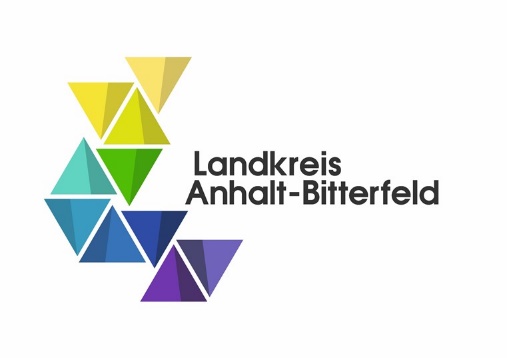 AZ (bitte freilassen)Antragsteller (Verwaltungsgemeinschaft, Stadt oder Verein)AnschriftAnsprechpartner(in)TelefonE-MailWebseiteSonstigesBankverbindungBankverbindungKreditinstitutKontoinhaberIBANIBANAngaben zum FörderprojektProjektbezeichnungDurchführungszeitraum/Veranstaltungsterminmit der Projektumsetzung wird voraussichtlich vor der Bewilligung begonnen (vorzeitiger Maßnahmebeginn):                                                       ja ab dem ......................                        nein: wenn ja bitte Begründung: .............................................................................................................................................................................................................................................................                                Durchführungsort(e)Projektbeschreibung und kulturelles NutzungskonzeptFinanzierungsplan	Finanzierungsplan	Eigenanteil mindestens 10 % öffentliche Förderung(en) unter Benennung der QuelleAntrag Landkreis Anhalt-Bitterfeld 5.000,00 € bis 20.000,00 €SponsorenSonstigeEintrittsgelderGesamtbetragKostenplanKostenplanPersonalkosten (höchstens 40 % der Gesamtkosten)Arbeits- und Verbrauchsmaterialgesetzliche Versicherungen, GEMAMiet-, LeihgebührenDruck-, Werbungs-, Porto-, Telekommunikationskosten, Bürobedarftechnische Geräte,Ausstattungen und Ausrüstungeninvestive (Bau-) Maßnahmensonstige KostenGesamtkostenLandkreis Anhalt-BitterfeldFachbereich Bildung, Kultur und SportFachdienst KulturAm Flugplatz 106366 KöthenAntragsteller Stadt               …..………………………………..☐ Gemeinde/VG ……………………………………☐ Verein             .……………………………                            …………………………………Az.:(bitte freilassen)Bitte hier den Ortsteil/die Ortschaft angeben!…………………………………………………Bitte hier die genaue Anschrift angeben!…………………………………………………………………………………………………...………………………………………………...FunktionName, VornameUnterschriftOrt, Datumrechtsverbindliche Unterschrift des Antragstellers                                                                        Landkreis Anhalt-Bitterfeldbitte freilassenFachdienst (FD) KulturAm Flugplatz 1Az:06366 Köthen (Anhalt)Antragsteller Stadt/Gemeinde/VG ............................................................................................................ Verein                       ............................................................................................................Adresse:                       .............................................................................................................                                      ...............................................................................................................Datumrechtsverbindliche Unterschrift des Antragstellers